Секция № 9 «Астрометрия и прикладная астрономия»Обнаружение чрезвычайно низкой линейной поляризации в комете C/2023 P1 (Нишимура)Maxim Zheltobryukhov ,1 Evgenij Zubko ,2 ‹ Ekaterina Chornaya ,1 Anton Kochergin (av.kochergin@iaaras.ru),1  Dean C. Hines3 and Gorden Videen41 Institute of Applied Astronomy of Russian Academy of Science, Russia2 Planetary Atmospheres Group, Institute for Basic Science (IBS), South Korea3 Space Telescope Science Institute, USA4 Space Science Institute, USA	Степень линейной поляризации света, рассеянного кометой, является важным источником информации о физических и химических свойствах кометной пыли. Поляризация зависит от условий наблюдений. Ее максимальное значение Pmax регистрируется в кометах вблизи фазового угла α ~ 90 градусов. Важно отметить, что различные кометы показывают существенно отличные значения Pmax, в пределах от 7% до 35%, что свидетельствует об отличиях в составе их комы. Важной проблемой, препятствующей, однако, изучению комет с низкой положительной поляризацией, является их относительно редкое появление. В предшествующие 30 лет было обнаружено всего две таких кометы. 6 и 7 сентября 2023 года, в Уссурийском отделе ИПА РАН (Уссурийская астрофизическая обсерватория) были проведены поляриметрические измерения кометы С/2023 P1 (Нишимура) (Рисунок 1), показавшие чрезвычайно низкие значения степени линейной поляризации (см. Рисунок 2). В пределах круговой диафрагмы радиусом 10000 км, красном фильтре были получены значения P = (6.8 ± 0.5) % на α = 90.5 градусах и P = (6.5 ± 0.3) % на α = 95.3 градусах. Измеренные значения не могут быть объяснены  газовыми эмиссиями, так как в этом случае значение поляризации на α = 90 градусах имеет нижнее ограничение P = 7.7%. Таким образом, наши измерения немедленно свидетельствуют в пользу доминирующего вклада в светорассеяние частиц пыли, состоящих преимущественно из богатых магнием силикатов. Проведенные поляриметрические измерения послужили поводом для организации международной наблюдательной кампании по исследованиям кометы С/2023 P1 (Нишимура).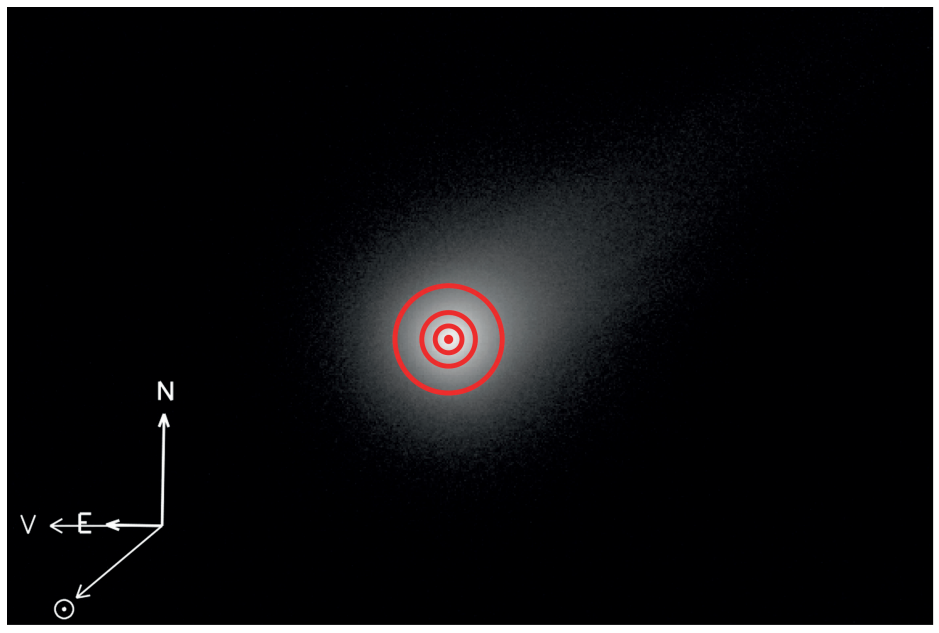 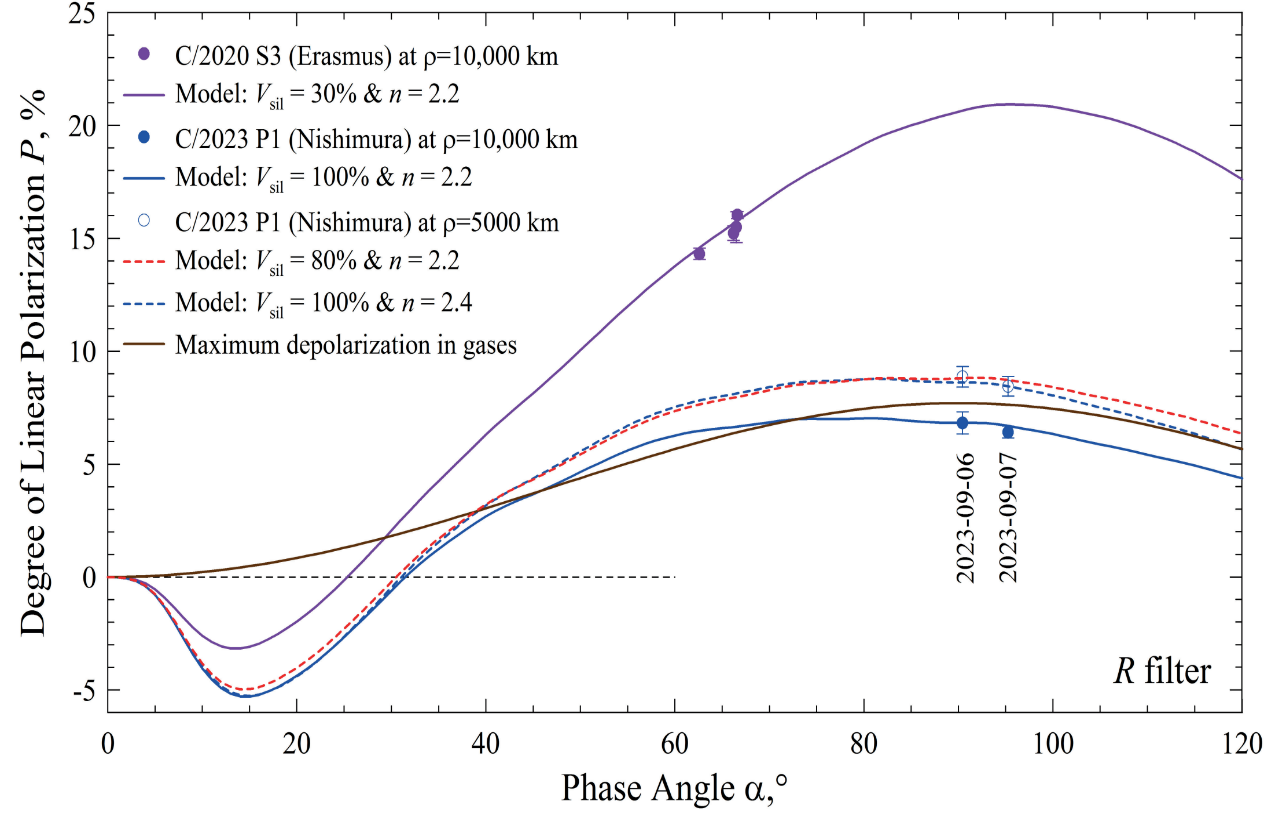 Изображение кометы C/2023 P1 и степень ее линейной поляризации P как функция фазового угла α, в сравнении наблюдениями кометы Эразмус и модельными расчетамиТема: Изучение солнечной активности и ее проявлений в межпланетном пространстве и геосфере. FFUZ-2022-0001. Рег. №122041100223-4. Направление ПФНИ 1.3.7.5.Публикации:Zheltobryukhov, M., Zubko, E., Chornaya, E., Kochergin, A., Hines, D. C., Videen, G. On extremely low polarization in Comet C/2023 P1 (Nishimura) // Monthly Notices of the Royal Astronomical Society. – Advance Access publ. 2023. – November 2023. MNRAS 528, L.117-121. DOI: 10.1093/mnrasl/slad181